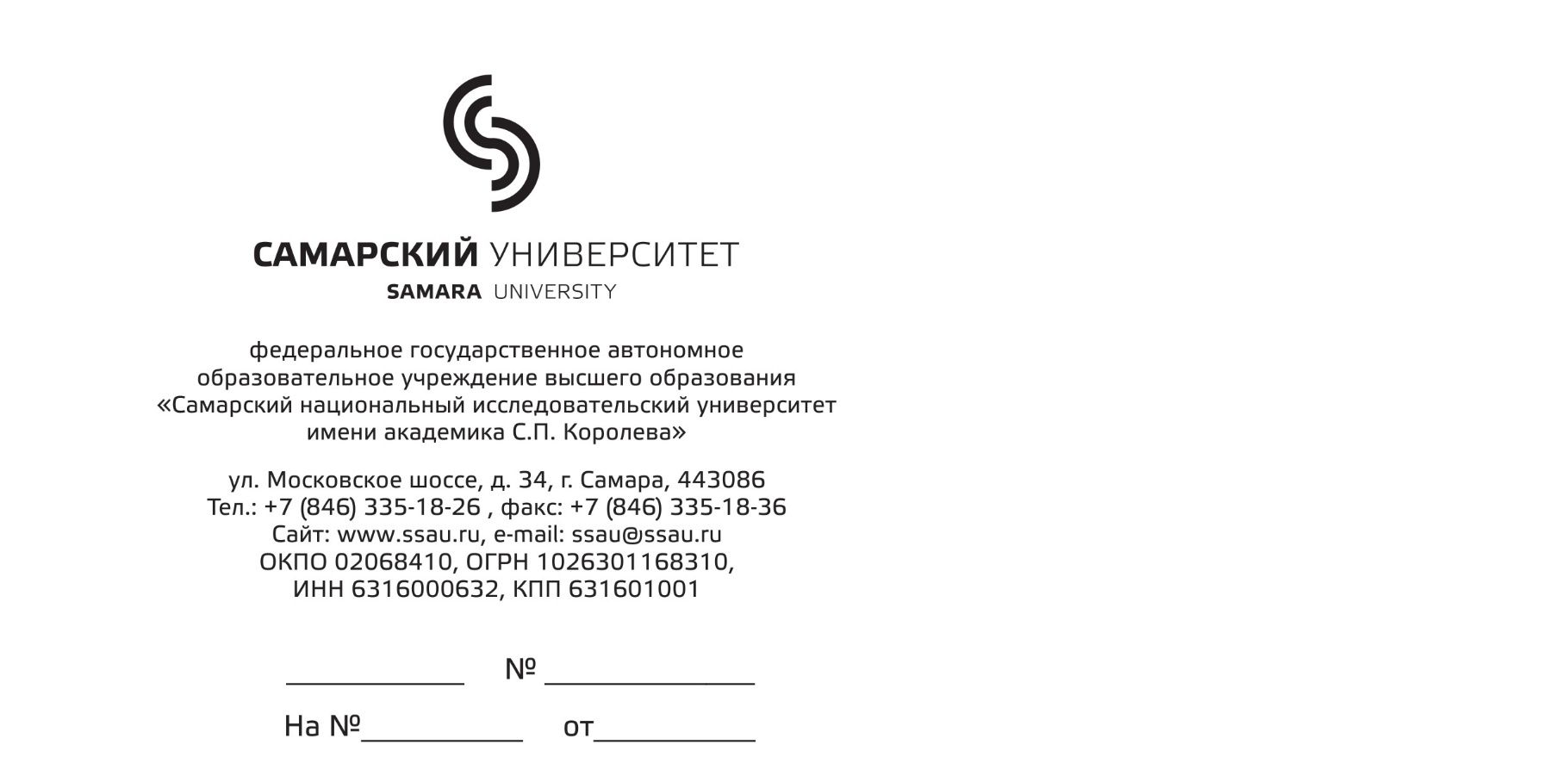 III МЕЖРЕГИОНАЛЬНАЯ СТУДЕНЧЕСКАЯ ОЛИМПИАДА «УПРАВЛЕНИЕ ИЗМЕНЕНИЯМИ И ОРГАНИЗАЦИОННОЕ ПОВЕДЕНИЕ В БИЗНЕСЕ»Информационное письмо13–14 декабря 2016 года федеральное государственное автономное образовательное учреждение высшего образования «Самарский государственный национальный исследовательский университет имени академика С.П. Королёва» (Самарский университет) проводит III Межрегиональную студенческую олимпиаду «Управление изменениями и организационное поведение в бизнесе» с использованием  компьютерной деловой игры «БИЗНЕС-КУРС: Максимум» (версия 1.4).Олимпиада проводится на базе института экономики и управления Самарского университета в соответствии с Положением и Программой проведения олимпиады.Цели олимпиады: развитие экономического образа мышления и навыков принятия организационно-управленческих решений у студентов на основе анализа и интерпретации финансовой, бухгалтерской и маркетинговой информации, содержащейся в отчетности предприятия, и прогноза ее возможного развития; оценка уровня профессиональной подготовки студентов в области управления современным предприятием и способности оперативно реагировать на изменяющуюся рыночную ситуацию.Олимпиада проводится в 2 дня и представляет собой командное соревнование на базе компьютерной деловой игры «БИЗНЕС-КУРС: Максимум» (версия 1.4). Для подготовки к олимпиаде можно использовать демонстрационную версию деловой игры, которую можно получить на сайте разработчиков игры (http://www.vkkb.ru/demo.html).К участию в олимпиаде приглашаются студенты бакалавриата и магистратуры высших учебных заведений, независимо от их ведомственной подчиненности и организационно-правовой формы. Внимание! Количество команд-участниц ограничено! От каждого учебного заведения в олимпиаде может принять участие одна команда (2 участника в команде). Если к концу регистрации останутся свободные места, то в хронологическом порядке подачи заявок будут допущены вторые и последующие команды (приоритет будет отдаваться иногородним участникам). Организационный взнос за участие в олимпиаде не взимается.Места в олимпиаде распределяются в соответствии с рейтингом, набранным участниками команд в ходе двухдневной игровой сессии. В случае, если на последнем шаге игры несколько команд имеют одинаковый рейтинг, то место более высокого уровня отдается команде, у которой больше показатель чистой прибыли за 12 месяцев.Жюри олимпиады может учредить дополнительные номинации в зависимости от числа и региональной принадлежности зарегистрированных участников, о чем сообщается участникам олимпиады на церемонии ее открытия. Все участники олимпиады награждаются грамотами, а победители – памятными призами и дипломами.Заявки на участие в олимпиаде по установленной форме (см. приложение 1) принимаются до 01 декабря 2016 г. по электронной почте (ritamargo@rambler.ru) с пометкой в теме письма: «Межрегиональная студенческая олимпиада». Просьба ко всем участникам олимпиады соблюдать сроки подачи заявок, чтобы оргкомитет имел возможность правильно спланировать бюджет данного мероприятия и культурную программу. Участники олимпиады самостоятельно размещаются в гостиницах г. Самары (стоимость проживания от 1500 руб. в сутки с 1 чел.) или профилактории Самарского университета (места в профилактории бронирует оргкомитет олимпиады, ориентировочная стоимость проживания 700 руб. в сутки с 1 чел.). Адрес профилактория Самарского университета: г. Самара, ул. Революционная, 46.Студенты должны иметь при себе паспорт, студенческий билет, страховой медицинский полис, командировочное удостоверение (последнее при наличии).Руководитель команды - паспорт, страховой медицинский полис и командировочное удостоверение (последнее при наличии). Руководители команд лично присутствующие на олимпиаде включаются в состав жюри олимпиады. Для участников олимпиады и руководителей команд предусмотрена культурная программа.Подробные сведения о порядке проведения олимпиады можно получить по адресу:443086, г. Самара, Московское шоссе, дом 34, корпус 5, аудитория 525 (кафедра менеджмента).Телефоны: (846) 267-46-21, 335-54-10.e-mail:  ritamargo@rambler.ru; Оргкомитет олимпиады:Ефимова Екатерина Андреевна, e-mail: ritamargo@rambler.ru  сот. 8-927-651-35-23Свиридова Галина Борисовна, e-mail: gabot98@mail.ruсот. 8-937-650-40-17Шекина Наталья Владимировнаe-mail: natal.nv@yandex.ruсот. 8-927-205-70-65Приложение 1ЗАЯВКАна участие в III Межрегиональной олимпиаде студентов «Управление изменениями и организационное поведение в бизнесе»Организация _______________________________________________________________________Адрес ____________________________________________________________________________Телефон __________________________________________________________________________Данные об участниках:Данные о руководителе: Информация о руководителе команды:Необходимость обеспечения местом для проживания (подчеркнуть):- да, в гостинице (бронирование мест осуществляют сами участники)- да, в профилактории Самарского университета- нет Планируемые даты приезда и отъезда (можно сообщить дополнительно после подачи заявки):Внимание! Участники, которые планируют остановиться в профилактории Самарского университета, необходимо дополнительно представить следующие сведения в оргкомитет для бронирования мест в профилактории: ФИО участников (полностью)Название института / факультетаСпециальность / ПрофильКурсКонтактные данные (E-mail, телефон)1.2.ФИО руководителя (полностью)ДолжностьМесто работы (структурное подразделение вуза)Ученая степеньТелефонЕ-mailДатаНомер поездаВремя (московское)ПриездОтъездФИО (полностью)Серия паспортаНомер паспортаКем и когда выдан1.2.3.